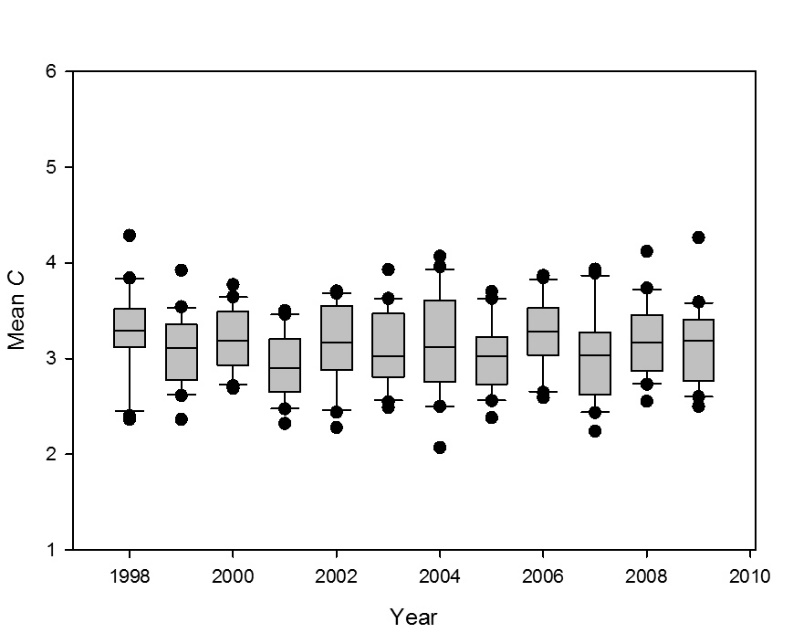 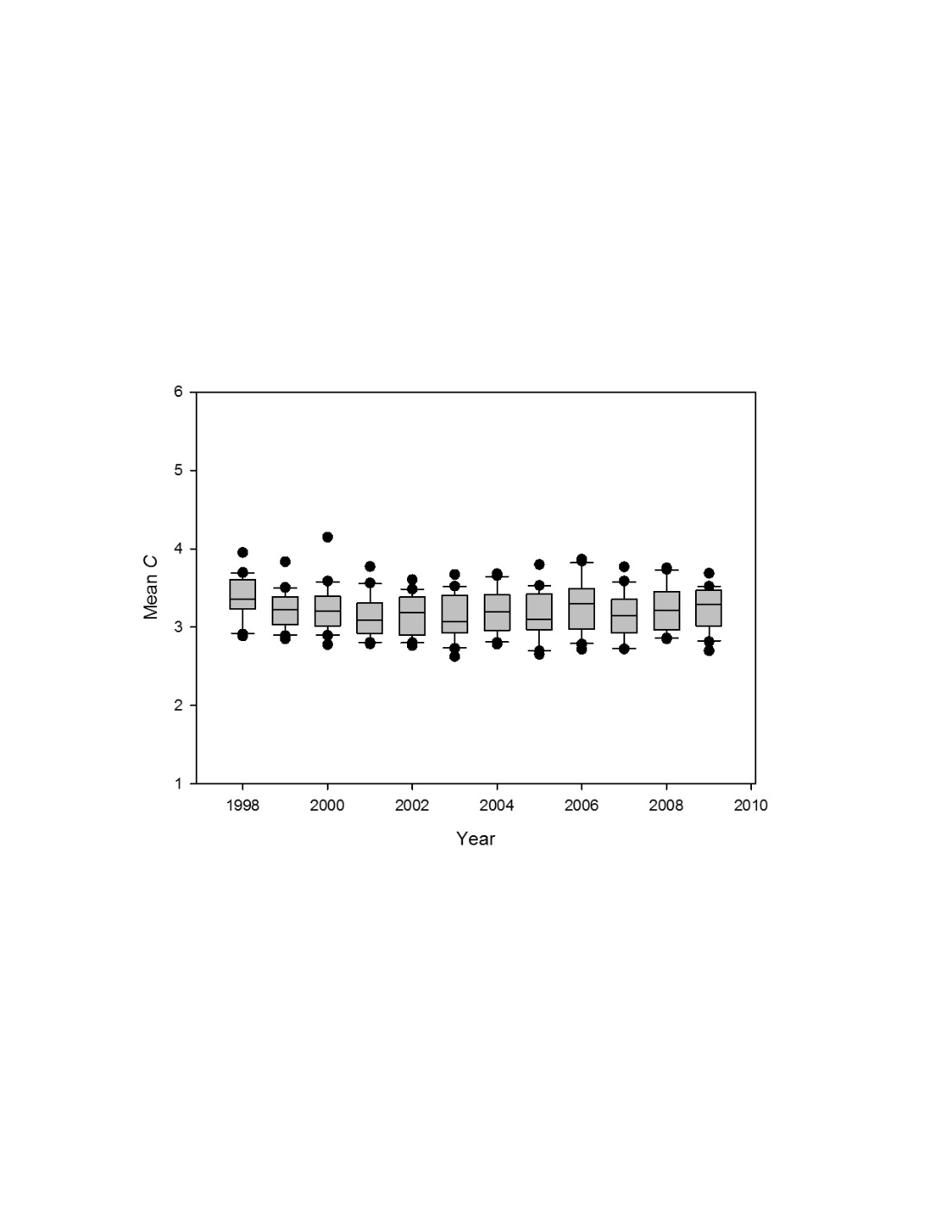 S3 Fig.